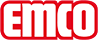 emco BauSauberlauf CONFORM FLIESENTypCONFORM FLIESENfür innenliegende VerlegungKonstruktionTufting-Velours 1/8''Polnutzschicht100% Polyamid ECONYLTrägermaterialPolyestervliesRückenbeschichtungBitumenPoleinsatz / Fasergewicht (g/m²)1200 g/m²Gesamtgewicht (g/m²)4260 g/m²Gesamthöhe (mm)9 mmBrenn-/BrandverhaltenBfl-s1GleitwiderstandDS (EN 13893)ZertifikateCE Konformität EN 14041 (nur Bahnen)Farben76.01 anthrazit76.02 beigeMokka 76.0376.04 braun76.10 grauFarbechtheit gegen Licht ISO 105 BO2≥5Farbechtheit gegen Reiben ISO 105 X12≥4Farbechtheit gegen Wasser ISO 105 E01≥4Lieferform Flieseca. 50 x 50 cm ohne Rand (mit Bitumen-Beschichtung)ProduktmerkmalSchmutz- und FeuchtigkeitsaufnahmeMarkeemcoKontaktemco Bautechnik GmbH · Memeler Straße 30 · D-42781 Haan · Telefon: 0 21 29/34 75 80 · Telefax: 0 21 29/34 75 810 · E-Mail: sauberlauf@emco.de · www.emco-bau.com